L’ANNIVERSAIRE DE YOANLe 26 novembre Yoan a eu 3 ans et nous avons fêté cela tous ensemble !Merci à sa famille pour les chocolats et le bon gâteau !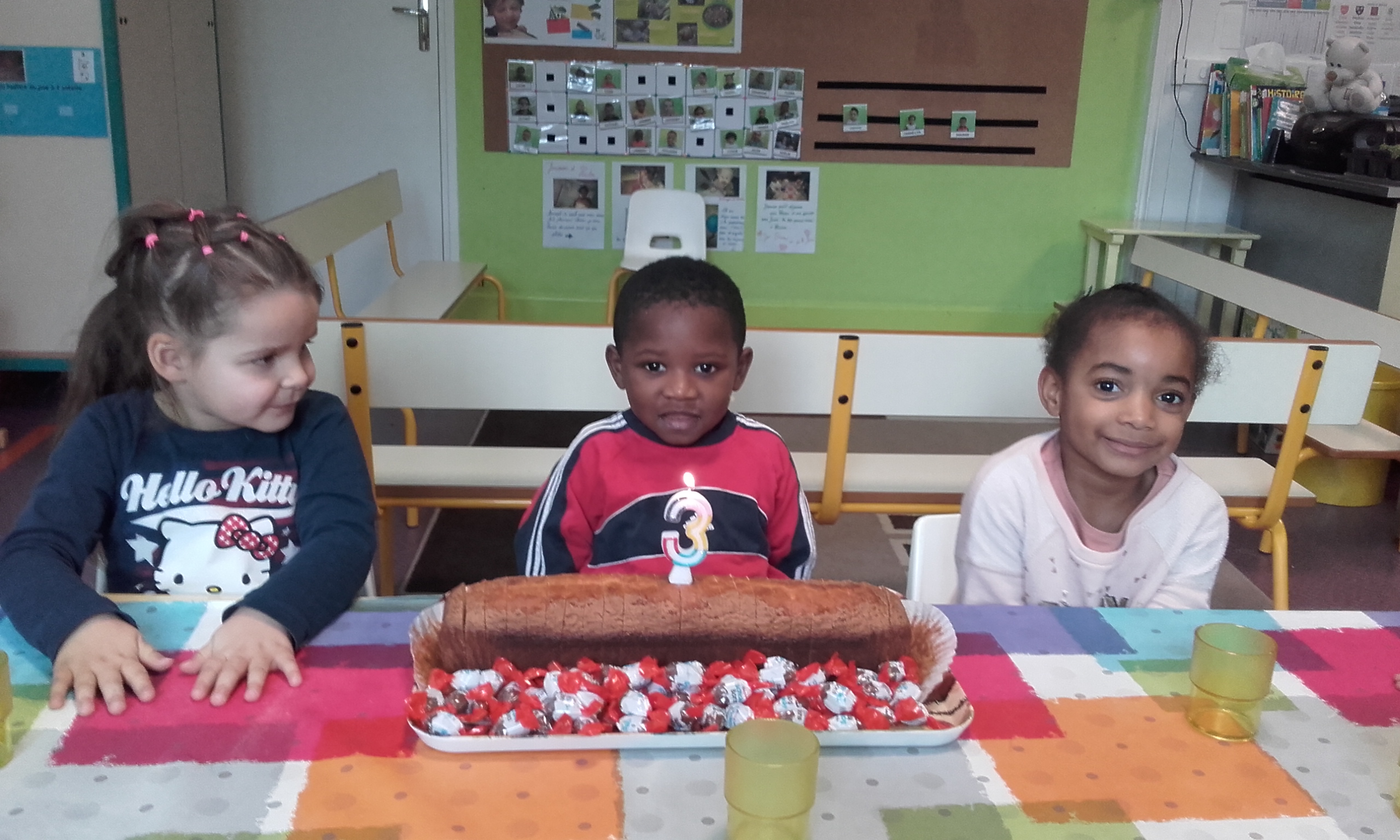 